Internal Collaborative Functioning Scales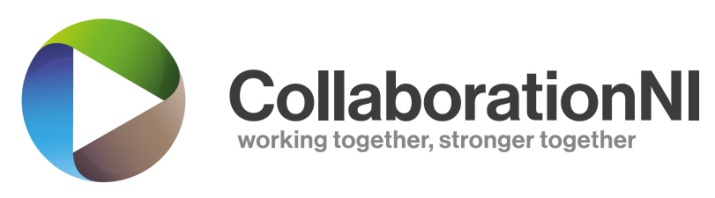 Instructions: Indicate how you feel the collaboration is functioning by circling the number on each that you feel is most descriptive of your collaboration.Shared VisionShared VisionShared VisionShared VisionShared VisionShared VisionWe do not have a shared vision                    We do not have a shared vision                    We do not have a shared vision                    We have a shared and clearly understood vision We have a shared and clearly understood vision We have a shared and clearly understood vision 123345Goals and ObjectivesGoals and ObjectivesGoals and ObjectivesGoals and ObjectivesGoals and ObjectivesGoals and ObjectivesMembers do not understand goals and objectivesMembers do not understand goals and objectivesMembers do not understand goals and objectivesMembers understand and agree on goals and objectivesMembers understand and agree on goals and objectivesMembers understand and agree on goals and objectives123345Responsibilities and RolesResponsibilities and RolesResponsibilities and RolesResponsibilities and RolesResponsibilities and RolesResponsibilities and RolesRoles and responsibilities of members are not clearRoles and responsibilities of members are not clearRoles and responsibilities of members are not clearMembers are clear about their rolesMembers are clear about their rolesMembers are clear about their roles123345Decision making proceduresDecision making proceduresDecision making proceduresDecision making proceduresDecision making proceduresDecision making proceduresWe do not have effective decision making procedures                                                                    We have effective decision making proceduresWe do not have effective decision making procedures                                                                    We have effective decision making proceduresWe do not have effective decision making procedures                                                                    We have effective decision making proceduresWe do not have effective decision making procedures                                                                    We have effective decision making proceduresWe do not have effective decision making procedures                                                                    We have effective decision making proceduresWe do not have effective decision making procedures                                                                    We have effective decision making procedures123345Changing membershipChanging membershipChanging membershipChanging membershipChanging membershipChanging membershipWe do not have procedures for changing members                                                                             We have procedures for changing membersWe do not have procedures for changing members                                                                             We have procedures for changing membersWe do not have procedures for changing members                                                                             We have procedures for changing membersWe do not have procedures for changing members                                                                             We have procedures for changing membersWe do not have procedures for changing members                                                                             We have procedures for changing membersWe do not have procedures for changing members                                                                             We have procedures for changing members123345Conflict ManagementConflict ManagementConflict ManagementConflict ManagementConflict ManagementConflict ManagementConflict keeps us from doing anything                                                                                                 We are able to successfully manage conflictConflict keeps us from doing anything                                                                                                 We are able to successfully manage conflictConflict keeps us from doing anything                                                                                                 We are able to successfully manage conflictConflict keeps us from doing anything                                                                                                 We are able to successfully manage conflictConflict keeps us from doing anything                                                                                                 We are able to successfully manage conflictConflict keeps us from doing anything                                                                                                 We are able to successfully manage conflict123345LeadershipLeadershipLeadershipLeadershipLeadershipLeadershipLeadership is not shared and inadequate	                                                                          Leadership is effective and shared when appropriateLeadership is not shared and inadequate	                                                                          Leadership is effective and shared when appropriateLeadership is not shared and inadequate	                                                                          Leadership is effective and shared when appropriateLeadership is not shared and inadequate	                                                                          Leadership is effective and shared when appropriateLeadership is not shared and inadequate	                                                                          Leadership is effective and shared when appropriateLeadership is not shared and inadequate	                                                                          Leadership is effective and shared when appropriate123345Working ProtocolsWorking ProtocolsWe do not follow working protocols                                                                                           Working protocols are well developed and followedWe do not follow working protocols                                                                                           Working protocols are well developed and followedWe do not follow working protocols                                                                                           Working protocols are well developed and followedWe do not follow working protocols                                                                                           Working protocols are well developed and followedWe do not follow working protocols                                                                                           Working protocols are well developed and followedWe do not follow working protocols                                                                                           Working protocols are well developed and followed123345Relationships/TrustRelationships/TrustRelationships/TrustRelationships/TrustRelationships/TrustRelationships/TrustPeople don’t trust each other                                                                                                                                             Members trust each otherPeople don’t trust each other                                                                                                                                             Members trust each otherPeople don’t trust each other                                                                                                                                             Members trust each otherPeople don’t trust each other                                                                                                                                             Members trust each otherPeople don’t trust each other                                                                                                                                             Members trust each otherPeople don’t trust each other                                                                                                                                             Members trust each other123345InternalCommunicationMembers do not communicate well                                                                                                      Members communicate well with each otherInternalCommunicationMembers do not communicate well                                                                                                      Members communicate well with each otherInternalCommunicationMembers do not communicate well                                                                                                      Members communicate well with each otherInternalCommunicationMembers do not communicate well                                                                                                      Members communicate well with each otherInternalCommunicationMembers do not communicate well                                                                                                      Members communicate well with each otherInternalCommunicationMembers do not communicate well                                                                                                      Members communicate well with each other123345External CommunicationsExternal CommunicationsExternal CommunicationsExternal CommunicationsExternal CommunicationsExternal CommunicationsWe do not communicate well externally                                                                                        Our external communications is open and timelyWe do not communicate well externally                                                                                        Our external communications is open and timelyWe do not communicate well externally                                                                                        Our external communications is open and timelyWe do not communicate well externally                                                                                        Our external communications is open and timelyWe do not communicate well externally                                                                                        Our external communications is open and timelyWe do not communicate well externally                                                                                        Our external communications is open and timely123345EvaluationWe never evaluate our performance                                                                                                  We have built evaluation into all our activitiesEvaluationWe never evaluate our performance                                                                                                  We have built evaluation into all our activitiesEvaluationWe never evaluate our performance                                                                                                  We have built evaluation into all our activitiesEvaluationWe never evaluate our performance                                                                                                  We have built evaluation into all our activitiesEvaluationWe never evaluate our performance                                                                                                  We have built evaluation into all our activitiesEvaluationWe never evaluate our performance                                                                                                  We have built evaluation into all our activities123345Time InvestedTime InvestedTime InvestedTime InvestedTime InvestedTime InvestedIt’s taking up too much time/isn’t given enough time                                                     Time is considered proportionate to the positive outcomesIt’s taking up too much time/isn’t given enough time                                                     Time is considered proportionate to the positive outcomesIt’s taking up too much time/isn’t given enough time                                                     Time is considered proportionate to the positive outcomesIt’s taking up too much time/isn’t given enough time                                                     Time is considered proportionate to the positive outcomesIt’s taking up too much time/isn’t given enough time                                                     Time is considered proportionate to the positive outcomesIt’s taking up too much time/isn’t given enough time                                                     Time is considered proportionate to the positive outcomes123345ServicesServicesServicesServicesServicesServicesSaw no improvement in services provided by collaboration                                This has helped us to develop more services/reach more peopleSaw no improvement in services provided by collaboration                                This has helped us to develop more services/reach more peopleSaw no improvement in services provided by collaboration                                This has helped us to develop more services/reach more peopleSaw no improvement in services provided by collaboration                                This has helped us to develop more services/reach more peopleSaw no improvement in services provided by collaboration                                This has helped us to develop more services/reach more peopleSaw no improvement in services provided by collaboration                                This has helped us to develop more services/reach more people123345OutcomesOutcomesOutcomesOutcomesOutcomesOutcomesNot achieving clear outcomes                                                                                                                               We are achieving clear outcomesNot achieving clear outcomes                                                                                                                               We are achieving clear outcomesNot achieving clear outcomes                                                                                                                               We are achieving clear outcomesNot achieving clear outcomes                                                                                                                               We are achieving clear outcomesNot achieving clear outcomes                                                                                                                               We are achieving clear outcomesNot achieving clear outcomes                                                                                                                               We are achieving clear outcomes123345SustainabilitySustainabilitySustainabilitySustainabilitySustainabilitySustainabilityWe are not more sustainable                                                                                              We are more sustainable because of this collaborationWe are not more sustainable                                                                                              We are more sustainable because of this collaborationWe are not more sustainable                                                                                              We are more sustainable because of this collaborationWe are not more sustainable                                                                                              We are more sustainable because of this collaborationWe are not more sustainable                                                                                              We are more sustainable because of this collaborationWe are not more sustainable                                                                                              We are more sustainable because of this collaboration123345Legal Agreements (if applicable)Legal Agreements (if applicable)Legal Agreements (if applicable)Legal Agreements (if applicable)Legal Agreements (if applicable)Legal Agreements (if applicable)We do not work or use agreement                                                                                                              We work within and use agreement wellWe do not work or use agreement                                                                                                              We work within and use agreement wellWe do not work or use agreement                                                                                                              We work within and use agreement wellWe do not work or use agreement                                                                                                              We work within and use agreement wellWe do not work or use agreement                                                                                                              We work within and use agreement wellWe do not work or use agreement                                                                                                              We work within and use agreement well123345CultureCultureCultureCultureCultureCultureThere is little collaborative culture                                                                           The collaboration has developed a strong collaborative cultureThere is little collaborative culture                                                                           The collaboration has developed a strong collaborative cultureThere is little collaborative culture                                                                           The collaboration has developed a strong collaborative cultureThere is little collaborative culture                                                                           The collaboration has developed a strong collaborative cultureThere is little collaborative culture                                                                           The collaboration has developed a strong collaborative cultureThere is little collaborative culture                                                                           The collaboration has developed a strong collaborative culture123345